Муниципальное автономное дошкольное образовательное учреждение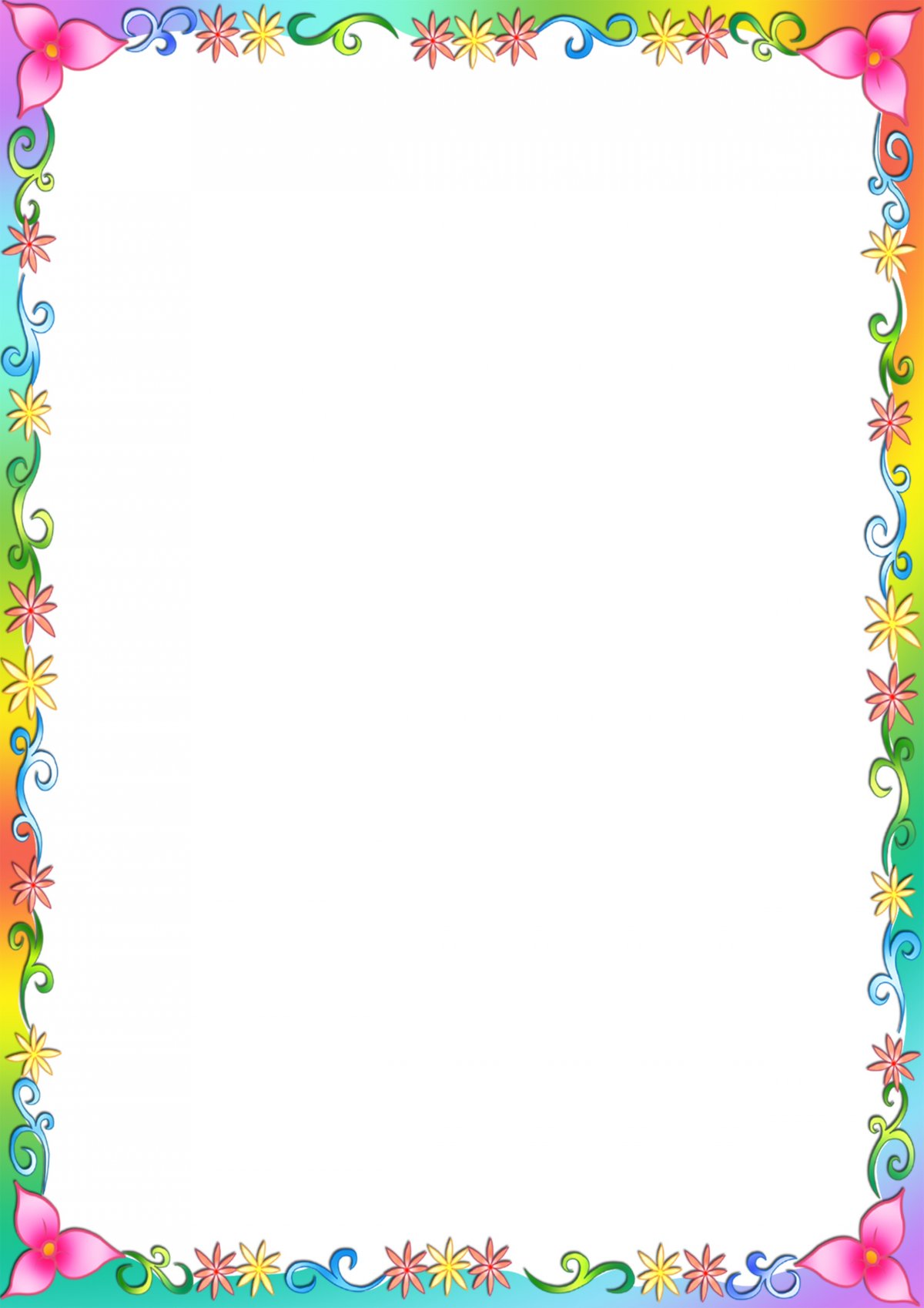 детский сад №14 г. ЛипецкаКонсультации для родителей"Игра – основной вид деятельности детей"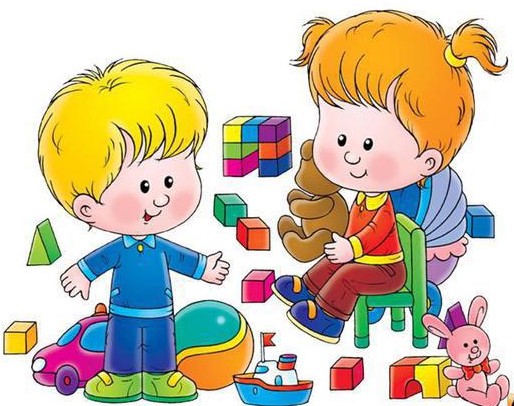 Подготовила: педагогУсачева В.В. «Игра - это огромное светлое окно, через которое в духовный мир ребенкавливается живительный поток представлений, понятий об окружающем мире.Игра - это искра, зажигающая огонек пытливости и любознательности»В.А. СухомлинскийИгра представляет собой особую деятельность, которая расцветает в детские годы и сопровождает человека на протяжении всей его жизни. Игра – во многом, самая любимая деятельность детей. Это их образ жизни, ориентированный на жизненно важные потребности развития. В игре дети удовлетворяют свое стремление к совместной жизни со взрослыми и в особой, игровой форме воспроизводят взаимоотношения и трудовую деятельность взрослых людей.Игра дошкольника – это не бесцельная забава, а особая форма детской деятельности. Именно она вызывает качественные изменения в психике ребенка.Настоящее игровое действие носит знаковый (символический) характер. И происходит только тогда, когда ребенок под одним действием подразумевает другое, под одним предметом – другой.В игровой деятельности дошкольник не только замещает предметы игры, но и берет на себя ту или иную роль и начинает действовать в соответствии с этой ролью. В ролевой игре дети отражают окружающее их многообразие действительности. Они воспроизводят сцены из семейного быта, труда и взаимоотношений взрослых, эпохальные события (космические полеты, арктические экспедиции) и т.д. Отражаемая в детских играх действительность становится сюжетом ролевой игры.С развитием игровых умений и усложнением игровых замыслов дети начинают вступать в более длительное общение. Сама игра требует этого и способствует этому. В совместной игре дети учатся языку общения, взаимопониманию и взаимопомощи, учат согласовывать свои действия с действиями другого.Воспроизведение реальных действий взрослых людей с предметами становится основным содержанием игры младших дошкольников. В среднем дошкольном возрасте основное содержание игры – это отношения между взрослыми людьми. А у старших дошкольников содержанием выступает подчинение правилам, вытекающим из взятой на себя роли.Таким образом, сюжетно-ролевые игры помогают детям подготовиться к вступлению во взрослую жизнь, облегчить периоды социальной адаптации, которые включают в себя общение со сверстниками, детский сад, школу. Согласно мнению многих отечественных и зарубежных психологов, именно сюжетно-ролевая игра является ведущей деятельностью дошкольников.Рекомендации родителям по руководству играми детейКонцепция дошкольного воспитания определяет игру как самоценную деятельность, дающую дошкольнику свободу выбора, возможность реализовать себя, достичь состояния эмоционального комфорта, причастности к детскому обществу, получить опыт взаимодействия.Именно поэтому, игра для детей дошкольного возраста – источник глобальных переживаний динамичности собственного Я. Ребенок осваивает собственное психологическое пространство и возможность жизни в нем, что дает импульс к развитию всей личности в целом. И именно поэтому так важно поддерживать, сопровождать процесс игры наших детей.В совместных с детьми играх развивайте умение придумывать несложный сюжет, выбирать роль, выполнять в игре несколько взаимосвязанных действий, выполнять роль в совместной игре со сверстниками.Развивайте умение выполнять действия в соответствии с ролью.Развивайте умение выполнять в игре 2-3 последовательных эпизода.Способствуйте возникновению игр на темы наблюдений из окружающей жизни, литературных произведений.Учите детей использовать в играх строительный материал.Поощряйте попытки детей самостоятельно выбирать атрибуты для игр.Не будьте равнодушными зрителями игры, старайтесь понимать детей, понимать их игровые замыслы.Бережно относитесь к творческой выдумке ребёнка, завоюйте доверие и установите контакт с ним.Поддержите интересную идею ребенка, направьте усилия на её осуществление.Старайтесь давать детям не только знания и умения, но и эмоции – они не менее полезны для развития детской души.Советуйте, но будьте осторожны, тактичны, не подавляйте инициативу детей.Помогите ребёнку найти своё место в игре – дайте понять, что без него игра не может быть полноценной.Постарайтесь быть одновременно организатором и рядовым участником игры.Отвлекайте детей от «дурных» игр, создавая интерес к другой теме – методом переключения внимания.Сохраняйте радость игры, будите фантазию, поддерживайте интерес с помощью активной заинтересованности в процессе игры вашего ребенка. Дайте ему почувствовать то, что вам важно каким образом и во что он играет.Берегите своих детей! Желаем Вам успехов!